          STAGIONE SPORTIVA 2017/2018   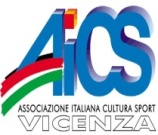     7° CAMPIONATO CALCIO A 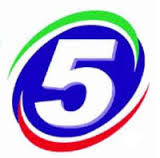 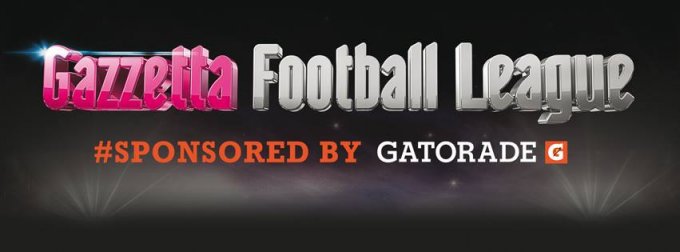 COMUNICATO N.  6 29 Novembre 29/11/2017Nel comunicato odierno trovate classifica e gli ultimi risultati. A causa di un problema del sistema trovate tutti i giocatori che sono stati ammoniti dall’inizio del torneo e coloro che x somma ammonizioni hanno maturato una giornata di squalifica.Faccio un richiamo forte alla compilazione delle distinte, specialmente nella parte relativa all’addetto BLSD, come evidenziato all’inizio dell’anno, è obbligatorio che ci sia l’addetto.Ricordo che in sede ci sono ancora le forniture di Gatorade da ritirare e le casacche .La settimana scorsa vi ho inviato una “ bozza “ del calendario di ritorno, finora solo una squadra mi ha risposto con le variazioni da fare . Vi sollecito di darmi al più presto una risposta da parte di tutti  se le date impostate vanno bene o avete bisogno di qualche variazione,Ultimo appunto, se per cortesia mi mandate le foto della squadra e se possibile anche di qualche azione di gioco durante le partite, devo pubblicare nel sito della Gazzetta Football League.

Girone A
AR                             - THE BIG                          7 -   9INTERNAZIONALE                 - IMPRESA P.R.                     4 -   7IMPRESA P.R.                   - YOUNG BOYS                       9 -   3BIRRERIA ALLE POSTE            - INTERNAZIONALE                   9 -   5SOVIZZO COLLE VIGO G.S.D.      - AR                               5 -  12BIVIO'S PUB                    - camp                             2 -   3DisciplinaAmmoniti: Mirco Dal Santo, Stefano Azzolin (ARS AUDAX ); Alessandro Baù (BIRRERIA ALLE POSTE); Gianluca Floris (BIVIO'S PUB); Andrea Serventi (campedello); Marcino Xmangare (INTERNAZIONALE); Francesco Garofalo (THE BIG); Leonardo Grimaldi (YOUNG BOYS).
Diffide: Augustin Cjapi (ARS AUDAX ); Marcelo Zanella (IMPRESA P.R.).
Una giornata: Emiliano Zanini, Marco Meneghini (BIVIO'S PUB); Roberto Mercuri (INTERNAZIONALE).Classifica                    Punti       Gio  Vin  Par  Per  Gol: Fat  Sub C.D. 1 - BIRRERIA ALLE POSTE         18         6    6    0    0        61   16    1  2 - IMPRESA P.R.                18         6    6    0    0        48   16    2  3 - YOUNG BOYS                  12         5    4    0    1        40   28    2  4 - camp                         6         5    2    0    3        20   31    1  5 - INTERNAZIONALE               4         5    1    1    3        28   35    4  6 - AR                           4         5    1    1    3        28   32    4  7 - SOVIZZO COLLE VIGO G.S.D.    3         5    1    0    4        30   46    0  8 - THE BIG                      3         4    1    0    3        18   33    1  9 - BIVIO'S PUB                  0         5    0    0    5         9   45   11 Commissione Calcio a 5 ASIMauro Bortolamei3407607399